Множення одноцифрового числа на двоцифрове (на основі переставної властивості дії множення) виду 3 ∙ 24. Задачі, пов’язані з одиничною нормою. Обчислення значень буквених виразівМета: ознайомити учнів з прийомом множення одноцифрового числа на двоцифрове, користуючись переставним законом; удосконалювати вміння розв’язувати задачі, пов’язані з одиничною нормою; формувати вміння знаходити периметр прямокутника; розвивати логічне мислення, пам’ять; виховувати інтерес до предмета.Хід урокуI. Організаційний моментII. Актуалізація опорних знань1. Перевірка домашнього завданняЗавдання 822— Прочитайте рівності (50 = 25 · 2; 800 : 40 = 20); нерівності, у яких поставили знак «більше» (33 · 3 > 90); знак «менше» (13 · 3 < 40; 80 < 27 · 3).Завдання 823Швачка шиє за день 12 сорочок, а її учениця — на 5 сорочок менше.Скільки сорочок вони пошиють разом за 5 днів, якщо працюватимуть з такою самою продуктивністю? ((12 + (12 – 5)) · 5 = 95 (сор.))2. Математичний диктантДобуток чисел 15 і 4 збільшіть на 60.Частку чисел 800 і 4 зменшіть на 18.Периметр квадрата дорівнює 40 см. Знайдіть довжину сторони квадрата.На скільки число 360 більше, ніж 97?На скільки число 180 менше 360?Збільшіть 32 у 3 рази.Зменшіть 100 у 5 разів.До 755 додайте 45.Від числа 390 відніміть 260.Відповіді: 120; 182; 10 см; 263; 180; 96; 20; 800; 130.III. Повідомлення теми і мети уроку— Сьогодні на уроці ми ознайомимося з прийомом множення одноцифрового числа на двоцифрове.IV. Вивчення нового матеріалуОзнайомлення з прийомом обчислень (с. 128, завдання 824)— Сформулюйте переставний закон множення. (Від зміни місць множників добуток не змінюється.)— При множенні одноцифрового числа на двоцифрове ми і використовуватимемо переставну властивість множення:a · b = b · a3 · 28 = 28 · 3 = 84.— Застосовуючи переставну властивість, знайдіть добутки.2 · 23 = 23 · 2 = 46 			4 · 12 = 12 · 4 = 483 · 31 = 31 · 3 = 93 			5 · 11 = 11 · 5 = 55Висновок. При множенні одноцифрового числа на двоцифрове можна використовувати переставний закон дії множення і помножити двоцифрове число на одноцифрове.ФізкультхвилинкаV. Розвиток математичних знань1. Усне розв’язування задачі (с. 128, завдання 825)— Скільки метрів хлопчик пробіжить за 15 с? (15 ∙ 6 = 90 м)2. Самостійне розв’язування задачі (с. 128, завдання 826)1 вів. 1 день — 2 кг6 вів. 7 дн.— ?Розв’язання2 ∙ 7 ∙ 6 = 84 (кг)Відповідь: 84 кг силосу потрібно шести вівцям на тиждень.Примітка. Слід звернути увагу учнів на те, що в розв’язанні задачі нам треба по 2 взяти 14 разів, але при обчисленні ми можемо використовувати переставну властивість дії множення.3. Розв’язування задачі двома способами (с. 129, завдання 827)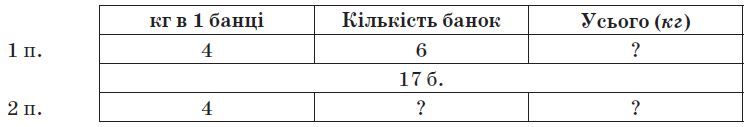 План розв’язання1-й спосіб1) Скільки кілограмів фарби витрати для ремонту двох під’їздів?2) Скільки кілограмів фарби витратили на перший під’їзд?3) Скільки кілограмів фарби витратили на другий під’їзд?2-й спосіб1) Скільки банок фарби витратили на другий під’їзд?3) Скільки кілограмів фарби витратили на другий під’їздРозв’язання (1-й спосіб) Розв’язання (2-й спосіб)1) 4 · 17 = 68 (кг)2) 4 · 6 = 24 (кг)3) 68 – 24 = 44 (кг)1) 17 – 6 = 11 (б.)2) 4 · 11 = 44 (кг)Відповідь: 44 кілограмів фарби пішло для ремонту другого під’їзду.(Задачу можна розв’язати виразами: 4 · 17 – 4 · 6 = 44, або 4 · (17 – 6) = 44.)4. Знаходження значень виразів з буквеними даними (с. 129, завдання 828)5. Колективне опрацювання геометричного матеріалу (с. 129, завдання 829;, 830)6. Офтальмологічна пауза7. Р озв’язування логічних завдань (див. додаток на с. 3)VІ. Підсумок уроку— У чому полягає переставна властивість дії множення? Наведіть приклади.VІІ . Домашнє завданняС. 129, завдання 832; 833.Додаток до урокуРозв’язування логічних завдань1) Завдання 831 (с. 128).Розв’язання1) 11 ∙ 5 = 55 (стор.) — прочитає Івась за 5 днів;2) 7 ∙ 5 = 35 (стор.) — прочитає Маринка за 5 днів;3) 35 + 18 = 55 (стор.)Відповідь: Івась наздожене Маринку.2) «Скільки років дубу?» — запитали діти у лісника.«Підрахуйте це самі»,— відповів він, усміхнувшись. Для цього додайте найменше двоцифрове число з найбільшим двоцифровим і найменшим трицифровим числами. Із одержаної суми відняти найбільше одноцифрове число — і одержите вік дуба».Запис розв’язання на дошці та в зошитах.10 + 99 + 100 = 110 + 90 + 9 = 209209 – 9 = 200 років.